Government of the Cook Islands 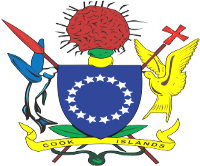 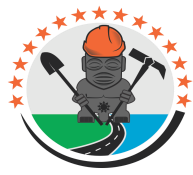 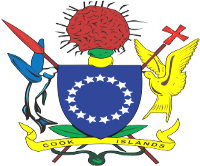 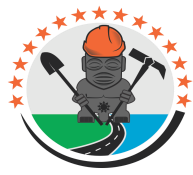 INFRASTRUCTURE COOK ISLANDS Te Tango Angaanga o te Kuki Airani P.O. Box 102, Arorangi, Rarotonga, Cook Islands Phone: (682) 20 321; Web: www.ici.gov.ck, Email: info@ici.gov.ck 	 19 February 2021 Contract:  		Supply of Bitumen and AdhesiveContract No.:  	CK202114RE: NOTICE TO TENDERERS 001 - Additional Information and SpecificationsKia Orana,Please find below details of NOTICE TO TENDERERS 001 – Additional Information and Specifications. This Notice to Tenderers must be considered in the preparation of your Tender Submission. Additional Information and SpecificationsAdditional Bitumen RequiredBitumen 80/100 with the same specifications as noted in the RFT – A3 Completed Schedule of PricesQuantity: 94,600 LitersThis will bring total amount of Bitumen to 244,600 LitersAdditional Adhesive RequiredAdhesive with the same specifications as noted in the RFT – A3 Completed Schedule of PricesQuantity: 35 bagsThis will bring the total number of Adhesive bags to 85Yours sincerely, Memory Vainerere-Patia Contact Officer for this contract.Acknowledgement: Please countersign below and return this page via email for the attention of: Contact OfficerEmail: memory.patia@cookislands.gov.ck Receipt acknowledged by:___________________________________________ On behalf of:_______________________________________________________ 